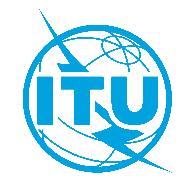 国际电信联盟电信标准化局国际电信联盟电信标准化局2023年6月6日，日内瓦2023年6月6日，日内瓦文号：电信标准化局第109号通函电信标准化局第109号通函致：-	国际电联各成员国主管部门-	ITU-T部门成员-	ITU-T部门准成员-	国际电联学术成员致：-	国际电联各成员国主管部门-	ITU-T部门成员-	ITU-T部门准成员-	国际电联学术成员电话：+41 22 730 5356+41 22 730 5356致：-	国际电联各成员国主管部门-	ITU-T部门成员-	ITU-T部门准成员-	国际电联学术成员致：-	国际电联各成员国主管部门-	ITU-T部门成员-	ITU-T部门准成员-	国际电联学术成员传真：+41 22 730 5853+41 22 730 5853致：-	国际电联各成员国主管部门-	ITU-T部门成员-	ITU-T部门准成员-	国际电联学术成员致：-	国际电联各成员国主管部门-	ITU-T部门成员-	ITU-T部门准成员-	国际电联学术成员电子邮件：tsbevents@itu.inttsbevents@itu.int抄送：-	各研究组正副主席-	电信发展局主任-	无线电通信局主任抄送：-	各研究组正副主席-	电信发展局主任-	无线电通信局主任事由：国际电联“塑造可持续的数字化未来 – 迈向绿色标准周”讲习班（2023年6月15日，全虚拟方式）
国际电联“塑造可持续的数字化未来 – 迈向绿色标准周”讲习班（2023年6月15日，全虚拟方式）
国际电联“塑造可持续的数字化未来 – 迈向绿色标准周”讲习班（2023年6月15日，全虚拟方式）
国际电联“塑造可持续的数字化未来 – 迈向绿色标准周”讲习班（2023年6月15日，全虚拟方式）
尊敬的先生/女士：1	国际电信联盟（“国际电联”）与巴塞尔公约南美洲区域中心合作，将于2023年6月15日19时至21时（中欧夏令时）/14时至17时（阿根廷夏令时）举办一场“塑造可持续的数字化未来 – 迈向绿色标准周”讲习班。活动将以西班牙文举行，并配有英文口译服务。2	近年来，数字化转型已成为基本现实，但人们通常认为数字化和可持续发展是相互矛盾的。然而，随着全球持续应对气候危机，可持续发展和数字化转型可以互惠互利这一点变得愈发明显。在拉丁美洲地区尤其如此。拥抱可持续的数字化转型需要加入有效的电子废弃物管理等关键要素，并接受循环经济的原则。通过整合这些要素，我们可以加快实现可持续发展目标（SDG）的进程，减少温室气体排放。3	本次活动的主要目标是提供一个让所有利益攸关方聚集一堂的国际平台，分享经验，确定共同的解决方案和机会，加快他们的可持续发展进程。特别强调电子废弃物管理、循环经济和价值链在拉丁美洲的作用。本次活动将密切关注政策和国际标准在这一过程中发挥的作用，以及它们如何促进积极的变化。通过高级别小组讨论和互动会议，此次活动将为合作和协作创造新机遇。4	此次活动的预期成果是讨论和分享有关循环经济和价值链的最佳做法、标准和导则的知识，并了解拉丁美洲成功实施国际标准的真实案例。5	预计最高决策者、商界领袖和行业专家、来自世界各地的代表、其他联合国机构、学术界、民间社会、其他区域组织、非政府组织、私营部门和其他相关利益攸关方将出席此次活动。6	讲习班向国际电联成员国、部门成员、部门准成员和学术机构、以及来自作为国际电联成员的国家并希望为这项工作做出贡献的任何个人开放。这也包括作为国际、区域和国家组织成员的个人。所有人都可以免费参加讲习班。7	本次活动的所有相关信息（如，日程安排草案、演讲嘉宾名单、注册链接、远程连接详细信息等）将在下列活动网站公布：英文：https://www.itu.int/en/ITU-T/Workshops-and-Seminars/2023/0615/Pages/default.aspx西班牙文：https://www.itu.int/es/ITU-T/Workshops-and-Seminars/2023/0615/Pages/default.aspx如有新信息或修改，该网站将定期更新。鼓励与会者定期查看该网站，获取最新信息。顺致敬意！电信标准化局主任
尾上诚藏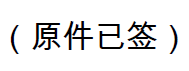 尊敬的先生/女士：1	国际电信联盟（“国际电联”）与巴塞尔公约南美洲区域中心合作，将于2023年6月15日19时至21时（中欧夏令时）/14时至17时（阿根廷夏令时）举办一场“塑造可持续的数字化未来 – 迈向绿色标准周”讲习班。活动将以西班牙文举行，并配有英文口译服务。2	近年来，数字化转型已成为基本现实，但人们通常认为数字化和可持续发展是相互矛盾的。然而，随着全球持续应对气候危机，可持续发展和数字化转型可以互惠互利这一点变得愈发明显。在拉丁美洲地区尤其如此。拥抱可持续的数字化转型需要加入有效的电子废弃物管理等关键要素，并接受循环经济的原则。通过整合这些要素，我们可以加快实现可持续发展目标（SDG）的进程，减少温室气体排放。3	本次活动的主要目标是提供一个让所有利益攸关方聚集一堂的国际平台，分享经验，确定共同的解决方案和机会，加快他们的可持续发展进程。特别强调电子废弃物管理、循环经济和价值链在拉丁美洲的作用。本次活动将密切关注政策和国际标准在这一过程中发挥的作用，以及它们如何促进积极的变化。通过高级别小组讨论和互动会议，此次活动将为合作和协作创造新机遇。4	此次活动的预期成果是讨论和分享有关循环经济和价值链的最佳做法、标准和导则的知识，并了解拉丁美洲成功实施国际标准的真实案例。5	预计最高决策者、商界领袖和行业专家、来自世界各地的代表、其他联合国机构、学术界、民间社会、其他区域组织、非政府组织、私营部门和其他相关利益攸关方将出席此次活动。6	讲习班向国际电联成员国、部门成员、部门准成员和学术机构、以及来自作为国际电联成员的国家并希望为这项工作做出贡献的任何个人开放。这也包括作为国际、区域和国家组织成员的个人。所有人都可以免费参加讲习班。7	本次活动的所有相关信息（如，日程安排草案、演讲嘉宾名单、注册链接、远程连接详细信息等）将在下列活动网站公布：英文：https://www.itu.int/en/ITU-T/Workshops-and-Seminars/2023/0615/Pages/default.aspx西班牙文：https://www.itu.int/es/ITU-T/Workshops-and-Seminars/2023/0615/Pages/default.aspx如有新信息或修改，该网站将定期更新。鼓励与会者定期查看该网站，获取最新信息。顺致敬意！电信标准化局主任
尾上诚藏尊敬的先生/女士：1	国际电信联盟（“国际电联”）与巴塞尔公约南美洲区域中心合作，将于2023年6月15日19时至21时（中欧夏令时）/14时至17时（阿根廷夏令时）举办一场“塑造可持续的数字化未来 – 迈向绿色标准周”讲习班。活动将以西班牙文举行，并配有英文口译服务。2	近年来，数字化转型已成为基本现实，但人们通常认为数字化和可持续发展是相互矛盾的。然而，随着全球持续应对气候危机，可持续发展和数字化转型可以互惠互利这一点变得愈发明显。在拉丁美洲地区尤其如此。拥抱可持续的数字化转型需要加入有效的电子废弃物管理等关键要素，并接受循环经济的原则。通过整合这些要素，我们可以加快实现可持续发展目标（SDG）的进程，减少温室气体排放。3	本次活动的主要目标是提供一个让所有利益攸关方聚集一堂的国际平台，分享经验，确定共同的解决方案和机会，加快他们的可持续发展进程。特别强调电子废弃物管理、循环经济和价值链在拉丁美洲的作用。本次活动将密切关注政策和国际标准在这一过程中发挥的作用，以及它们如何促进积极的变化。通过高级别小组讨论和互动会议，此次活动将为合作和协作创造新机遇。4	此次活动的预期成果是讨论和分享有关循环经济和价值链的最佳做法、标准和导则的知识，并了解拉丁美洲成功实施国际标准的真实案例。5	预计最高决策者、商界领袖和行业专家、来自世界各地的代表、其他联合国机构、学术界、民间社会、其他区域组织、非政府组织、私营部门和其他相关利益攸关方将出席此次活动。6	讲习班向国际电联成员国、部门成员、部门准成员和学术机构、以及来自作为国际电联成员的国家并希望为这项工作做出贡献的任何个人开放。这也包括作为国际、区域和国家组织成员的个人。所有人都可以免费参加讲习班。7	本次活动的所有相关信息（如，日程安排草案、演讲嘉宾名单、注册链接、远程连接详细信息等）将在下列活动网站公布：英文：https://www.itu.int/en/ITU-T/Workshops-and-Seminars/2023/0615/Pages/default.aspx西班牙文：https://www.itu.int/es/ITU-T/Workshops-and-Seminars/2023/0615/Pages/default.aspx如有新信息或修改，该网站将定期更新。鼓励与会者定期查看该网站，获取最新信息。顺致敬意！电信标准化局主任
尾上诚藏尊敬的先生/女士：1	国际电信联盟（“国际电联”）与巴塞尔公约南美洲区域中心合作，将于2023年6月15日19时至21时（中欧夏令时）/14时至17时（阿根廷夏令时）举办一场“塑造可持续的数字化未来 – 迈向绿色标准周”讲习班。活动将以西班牙文举行，并配有英文口译服务。2	近年来，数字化转型已成为基本现实，但人们通常认为数字化和可持续发展是相互矛盾的。然而，随着全球持续应对气候危机，可持续发展和数字化转型可以互惠互利这一点变得愈发明显。在拉丁美洲地区尤其如此。拥抱可持续的数字化转型需要加入有效的电子废弃物管理等关键要素，并接受循环经济的原则。通过整合这些要素，我们可以加快实现可持续发展目标（SDG）的进程，减少温室气体排放。3	本次活动的主要目标是提供一个让所有利益攸关方聚集一堂的国际平台，分享经验，确定共同的解决方案和机会，加快他们的可持续发展进程。特别强调电子废弃物管理、循环经济和价值链在拉丁美洲的作用。本次活动将密切关注政策和国际标准在这一过程中发挥的作用，以及它们如何促进积极的变化。通过高级别小组讨论和互动会议，此次活动将为合作和协作创造新机遇。4	此次活动的预期成果是讨论和分享有关循环经济和价值链的最佳做法、标准和导则的知识，并了解拉丁美洲成功实施国际标准的真实案例。5	预计最高决策者、商界领袖和行业专家、来自世界各地的代表、其他联合国机构、学术界、民间社会、其他区域组织、非政府组织、私营部门和其他相关利益攸关方将出席此次活动。6	讲习班向国际电联成员国、部门成员、部门准成员和学术机构、以及来自作为国际电联成员的国家并希望为这项工作做出贡献的任何个人开放。这也包括作为国际、区域和国家组织成员的个人。所有人都可以免费参加讲习班。7	本次活动的所有相关信息（如，日程安排草案、演讲嘉宾名单、注册链接、远程连接详细信息等）将在下列活动网站公布：英文：https://www.itu.int/en/ITU-T/Workshops-and-Seminars/2023/0615/Pages/default.aspx西班牙文：https://www.itu.int/es/ITU-T/Workshops-and-Seminars/2023/0615/Pages/default.aspx如有新信息或修改，该网站将定期更新。鼓励与会者定期查看该网站，获取最新信息。顺致敬意！电信标准化局主任
尾上诚藏尊敬的先生/女士：1	国际电信联盟（“国际电联”）与巴塞尔公约南美洲区域中心合作，将于2023年6月15日19时至21时（中欧夏令时）/14时至17时（阿根廷夏令时）举办一场“塑造可持续的数字化未来 – 迈向绿色标准周”讲习班。活动将以西班牙文举行，并配有英文口译服务。2	近年来，数字化转型已成为基本现实，但人们通常认为数字化和可持续发展是相互矛盾的。然而，随着全球持续应对气候危机，可持续发展和数字化转型可以互惠互利这一点变得愈发明显。在拉丁美洲地区尤其如此。拥抱可持续的数字化转型需要加入有效的电子废弃物管理等关键要素，并接受循环经济的原则。通过整合这些要素，我们可以加快实现可持续发展目标（SDG）的进程，减少温室气体排放。3	本次活动的主要目标是提供一个让所有利益攸关方聚集一堂的国际平台，分享经验，确定共同的解决方案和机会，加快他们的可持续发展进程。特别强调电子废弃物管理、循环经济和价值链在拉丁美洲的作用。本次活动将密切关注政策和国际标准在这一过程中发挥的作用，以及它们如何促进积极的变化。通过高级别小组讨论和互动会议，此次活动将为合作和协作创造新机遇。4	此次活动的预期成果是讨论和分享有关循环经济和价值链的最佳做法、标准和导则的知识，并了解拉丁美洲成功实施国际标准的真实案例。5	预计最高决策者、商界领袖和行业专家、来自世界各地的代表、其他联合国机构、学术界、民间社会、其他区域组织、非政府组织、私营部门和其他相关利益攸关方将出席此次活动。6	讲习班向国际电联成员国、部门成员、部门准成员和学术机构、以及来自作为国际电联成员的国家并希望为这项工作做出贡献的任何个人开放。这也包括作为国际、区域和国家组织成员的个人。所有人都可以免费参加讲习班。7	本次活动的所有相关信息（如，日程安排草案、演讲嘉宾名单、注册链接、远程连接详细信息等）将在下列活动网站公布：英文：https://www.itu.int/en/ITU-T/Workshops-and-Seminars/2023/0615/Pages/default.aspx西班牙文：https://www.itu.int/es/ITU-T/Workshops-and-Seminars/2023/0615/Pages/default.aspx如有新信息或修改，该网站将定期更新。鼓励与会者定期查看该网站，获取最新信息。顺致敬意！电信标准化局主任
尾上诚藏